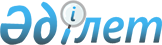 О внесении изменений в решение Егиндыкольского районного маслихата от 25 декабря 2023 года № 8С14-2 "О бюджетах сельских округов и сел Егиндыкольского района на 2024-2026 годы"Решение Егиндыкольского районного маслихата Акмолинской области от 11 марта 2024 года № 8С18-3
      В соответствии с пунктом 4 статьи 106 Бюджетного кодекса Республики Казахстан, подпунктом 1) пункта 1 статьи 6 Закона Республики Казахстан "О местном государственном управлении и самоуправлении в Республике Казахстан" Егиндыкольский районный маслихат РЕШИЛ:
      1. Внести в решение Егиндыкольского районного маслихата "О бюджетах сельских округов и сел Егиндыкольского района на 2024-2026 годы" от 25 декабря 2023 года № 8С14-2 следующие изменения:
      пункт 1 изложить в новой редакции:
      "1. Утвердить бюджет села Абай на 2024-2026 годы согласно приложениям 1, 2, 3 соответственно, в том числе на 2024 год в следующих объемах:
      1) доходы – 16 336,0 тысяч тенге, в том числе:
      налоговые поступления – 117,0 тысяч тенге;
      неналоговые поступления – 0 тысяч тенге;
      поступления от продажи основного капитала – 0 тысяч тенге;
      поступления трансфертов – 16 219,0 тысяч тенге;
      2) затраты – 16 336,0 тысяч тенге;
      3) чистое бюджетное кредитование – 0 тысяч тенге, в том числе:
      бюджетные кредиты – 0 тысяч тенге;
      погашение бюджетных кредитов – 0 тысяч тенге;
      4) сальдо по операциям с финансовыми активами – 0 тысяч тенге, в том числе:
      приобретение финансовых активов – 0 тысяч тенге;
      поступления от продажи финансовых активов государства – 0 тысяч тенге;
      5) дефицит (профицит) бюджета – 0 тысяч тенге;
      6) финансирование дефицита (использование профицита) бюджета – 0 тысяч тенге:
      поступление займов – 0 тысяч тенге;
      погашение займов – 0 тысяч тенге;
      используемые остатки бюджетных средств – 0 тысяч тенге.";
      пункт 2 изложить в новой редакции:
      "2. Утвердить бюджет села Спиридоновка на 2024-2026 годы согласно приложениям 4, 5, 6 соответственно, в том числе на 2024 год в следующих объемах:
      1) доходы – 39 384,6 тысяч тенге, в том числе:
      налоговые поступления – 2 784,0 тысяч тенге;
      неналоговые поступления – 0 тысяч тенге;
      поступления от продажи основного капитала – 0 тысяч тенге;
      поступления трансфертов – 36 600,6 тысяч тенге;
      2) затраты – 39 384,6 тысяч тенге;
      3) чистое бюджетное кредитование – 0 тысяч тенге, в том числе:
      бюджетные кредиты – 0 тысяч тенге;
      погашение бюджетных кредитов – 0 тысяч тенге;
      4) сальдо по операциям с финансовыми активами – 0 тысяч тенге, в том числе:
      приобретение финансовых активов – 0 тысяч тенге;
      поступления от продажи финансовых активов государства – 0 тысяч тенге;
      5) дефицит (профицит) бюджета – 0 тысяч тенге;
      6) финансирование дефицита (использование профицита) бюджета – 0 тысяч тенге:
      поступление займов – 0 тысяч тенге;
      погашение займов – 0 тысяч тенге;
      используемые остатки бюджетных средств – 0 тысяч тенге.";
      пункт 3 изложить в новой редакции:
      "3. Утвердить бюджет села Коржинколь на 2024-2026 годы согласно приложениям 7, 8, 9 соответственно, в том числе на 2024 год в следующих объемах:
      1) доходы – 22 425,3 тысяч тенге, в том числе:
      налоговые поступления – 1 811,0 тысяч тенге;
      неналоговые поступления – 0 тысяч тенге;
      поступления от продажи основного капитала – 0 тысяч тенге;
      поступления трансфертов – 20 614,3 тысяч тенге;
      2) затраты – 22 425,3 тысяч тенге;
      3) чистое бюджетное кредитование – 0 тысяч тенге, в том числе:
      бюджетные кредиты – 0 тысяч тенге;
      погашение бюджетных кредитов – 0 тысяч тенге;
      4) сальдо по операциям с финансовыми активами – 0 тысяч тенге, в том числе:
      приобретение финансовых активов – 0 тысяч тенге;
      поступления от продажи финансовых активов государства – 0 тысяч тенге;
      5) дефицит (профицит) бюджета – 0 тысяч тенге;
      6) финансирование дефицита (использование профицита) бюджета – 0 тысяч тенге:
      поступление займов – 0 тысяч тенге;
      погашение займов – 0 тысяч тенге;
      используемые остатки бюджетных средств – 0 тысяч тенге.";
      пункт 4 изложить в новой редакции:
      "4. Утвердить бюджет села Бауманское на 2024-2026 годы согласно приложениям 10, 11, 12 соответственно, в том числе на 2024 год в следующих объемах:
      1) доходы – 29 151,4 тысяч тенге, в том числе:
      налоговые поступления – 2 802,0 тысяч тенге;
      неналоговые поступления – 0 тысяч тенге;
      поступления от продажи основного капитала – 0 тысяч тенге;
      поступления трансфертов – 26 349,4 тысяч тенге;
      2) затраты – 29 388,0 тысяч тенге;
      3) чистое бюджетное кредитование – 0 тысяч тенге, в том числе:
      бюджетные кредиты – 0 тысяч тенге;
      погашение бюджетных кредитов – 0 тысяч тенге;
      4) сальдо по операциям с финансовыми активами – 0 тысяч тенге, в том числе:
      приобретение финансовых активов – 0 тысяч тенге;
      поступления от продажи финансовых активов государства – 0 тысяч тенге;
      5) дефицит (профицит) бюджета – -236,6 тысяч тенге;
      6) финансирование дефицита (использование профицита) бюджета – 236,6 тысяч тенге:
      поступление займов – 0 тысяч тенге;
      погашение займов – 0 тысяч тенге;
      используемые остатки бюджетных средств – 236,6 тысяч тенге.";
      пункт 5 изложить в новой редакции:
      "5. Утвердить бюджет села Егиндыколь на 2024-2026 годы согласно приложениям 13, 14, 15 соответственно, в том числе на 2024 год в следующих объемах:
      1) доходы – 117960,3 тысяч тенге, в том числе:
      налоговые поступления – 27 920,0 тысяч тенге;
      неналоговые поступления – 0 тысяч тенге;
      поступления от продажи основного капитала – 0 тысяч тенге;
      поступления трансфертов – 90 040,3 тысяч тенге;
      2) затраты – 119 281,7 тысяч тенге;
      3) чистое бюджетное кредитование – 0 тысяч тенге, в том числе:
      бюджетные кредиты – 0 тысяч тенге;
      погашение бюджетных кредитов – 0 тысяч тенге;
      4) сальдо по операциям с финансовыми активами – 0 тысяч тенге, в том числе:
      приобретение финансовых активов – 0 тысяч тенге;
      поступления от продажи финансовых активов государства – 0 тысяч тенге;
      5) дефицит (профицит) бюджета – - 1 321,4 тысяч тенге;
      6) финансирование дефицита (использование профицита) бюджета – 1 321,4 тысяч тенге:
      поступление займов – 0 тысяч тенге;
      погашение займов – 0 тысяч тенге;
      используемые остатки бюджетных средств – 1 321,4 тысяч тенге.";
      пункт 6 изложить в новой редакции:
      "6. Утвердить бюджет села Буревестник на 2024-2026 годы согласно приложениям 16, 17, 18 соответственно, в том числе на 2024 год в следующих объемах:
      1) доходы – 19 198,1 тысяч тенге, в том числе:
      налоговые поступления – 1 272,0 тысяч тенге;
      неналоговые поступления – 0 тысяч тенге;
      поступления от продажи основного капитала – 0 тысяч тенге;
      поступления трансфертов – 17 926,1 тысяч тенге;
      2) затраты – 19 464,8 тысяч тенге;
      3) чистое бюджетное кредитование – 0 тысяч тенге, в том числе:
      бюджетные кредиты – 0 тысяч тенге;
      погашение бюджетных кредитов – 0 тысяч тенге;
      4) сальдо по операциям с финансовыми активами – 0 тысяч тенге, в том числе:
      приобретение финансовых активов – 0 тысяч тенге;
      поступления от продажи финансовых активов государства – 0 тысяч тенге;
      5) дефицит (профицит) бюджета – -266,7 тысяч тенге;
      6) финансирование дефицита (использование профицита) бюджета – 266,7 тысяч тенге:
      поступление займов – 0 тысяч тенге;
      погашение займов – 0 тысяч тенге;
      используемые остатки бюджетных средств – 266,7 тысяч тенге.";
      пункт 7 изложить в новой редакции:
      "7. Утвердить бюджет Алакольского сельского округа на 2024-2026 годы согласно приложениям 19, 20, 21 соответственно, в том числе на 2024 год в следующих объемах:
      1) доходы – 25 231,9 тысяч тенге, в том числе:
      налоговые поступления – 2 161,0 тысяч тенге;
      неналоговые поступления – 0 тысяч тенге;
      поступления от продажи основного капитала – 0 тысяч тенге;
      поступления трансфертов – 23 070,9 тысяч тенге;
      2) затраты – 25 791,9 тысяч тенге;
      3) чистое бюджетное кредитование – 0 тысяч тенге, в том числе:
      бюджетные кредиты – 0 тысяч тенге;
      погашение бюджетных кредитов – 0 тысяч тенге;
      4) сальдо по операциям с финансовыми активами – 0 тысяч тенге, в том числе:
      приобретение финансовых активов – 0 тысяч тенге;
      поступления от продажи финансовых активов государства – 0 тысяч тенге;
      5) дефицит (профицит) бюджета – -560,0 тысяч тенге;
      6) финансирование дефицита (использование профицита) бюджета – 560,0 тысяч тенге:
      поступление займов – 0 тысяч тенге;
      погашение займов – 0 тысяч тенге;
      используемые остатки бюджетных средств – 560,0 тысяч тенге.";
      пункт 8 изложить в новой редакции:
      "8. Утвердить бюджет Узынкольского сельского округа на 2024-2026 годы согласно приложениям 22, 23, 24 соответственно, в том числе на 2024 год в следующих объемах:
      1) доходы – 24 605,3 тысяч тенге, в том числе:
      налоговые поступления – 1 759,0 тысяч тенге;
      неналоговые поступления – 0 тысяч тенге;
      поступления от продажи основного капитала – 0 тысяч тенге;
      поступления трансфертов – 22 846,3 тысяч тенге;
      2) затраты – 24 605,3 тысяч тенге;
      3) чистое бюджетное кредитование – 0 тысяч тенге, в том числе:
      бюджетные кредиты – 0 тысяч тенге;
      погашение бюджетных кредитов – 0 тысяч тенге;
      4) сальдо по операциям с финансовыми активами – 0 тысяч тенге, в том числе:
      приобретение финансовых активов – 0 тысяч тенге;
      поступления от продажи финансовых активов государства – 0 тысяч тенге;
      5) дефицит (профицит) бюджета – 0 тысяч тенге;
      6) финансирование дефицита (использование профицита) бюджета – 0 тысяч тенге:
      поступление займов – 0 тысяч тенге;
      погашение займов – 0 тысяч тенге;
      используемые остатки бюджетных средств – 0 тысяч тенге.";
      пункт 9 изложить в новой редакции:
      "9. Утвердить бюджет Жалманкулаского сельского округа на 2024-2026 годы согласно приложениям 25, 26, 27 соответственно, в том числе на 2024 год в следующих объемах:
      1) доходы – 17 248,9 тысяч тенге, в том числе:
      налоговые поступления – 1 187,0 тысяч тенге;
      неналоговые поступления – 0 тысяч тенге;
      поступления от продажи основного капитала – 0 тысяч тенге;
      поступления трансфертов – 16 061,9 тысяч тенге;
      2) затраты – 17 248,9 тысяч тенге;
      3) чистое бюджетное кредитование – 0 тысяч тенге, в том числе:
      бюджетные кредиты – 0 тысяч тенге;
      погашение бюджетных кредитов – 0 тысяч тенге;
      4) сальдо по операциям с финансовыми активами – 0 тысяч тенге, в том числе:
      приобретение финансовых активов – 0 тысяч тенге;
      поступления от продажи финансовых активов государства – 0 тысяч тенге;
      5) дефицит (профицит) бюджета – 0 тысяч тенге;
      6) финансирование дефицита (использование профицита) бюджета – 0 тысяч тенге:
      поступление займов – 0 тысяч тенге;
      погашение займов – 0 тысяч тенге;
      используемые остатки бюджетных средств – 0 тысяч тенге.";
      приложения 1, 4, 7, 10, 13, 16, 19, 22, 25, 28 к указанному решению изложить в новой редакции, согласно приложениям 1, 2, 3, 4, 5, 6, 7, 8, 9, 10 к настоящему решению.
      2. Настоящее решение вводится в действие с 1 января 2024 года. Бюджет села Абай на 2024 год Бюджет села Спиридоновка на 2024 год Бюджет села Коржинколь на 2024 год Бюджет села Бауманское на 2024 год Бюджет села Егиндыколь на 2024 год Бюджет села Буревестник на 2024 год Бюджет Алакольского сельского округа на 2024 год Бюджет Узынкольского сельского округа на 2024 год Бюджет Жалманкулакского сельского округа на 2024 год Целевые трансферты из вышестоящих бюджетов на 2024 год
					© 2012. РГП на ПХВ «Институт законодательства и правовой информации Республики Казахстан» Министерства юстиции Республики Казахстан
				
      Председатель Егиндыкольского районного маслихата 

К.Шинтемиров
Приложение 1 к решению
Егиндыкольского районного маслихата
от 11 марта 2024 года
№ 8С18-3Приложение 1 к решению
Егиндыкольского районного маслихата
от 25 декабря 2023 года
№ 8С14-2
Категория
Категория
Категория
Категория
тысяч тенге сумма
Класс
Класс
Класс
тысяч тенге сумма
Подкласс
Подкласс
тысяч тенге сумма
Наименование
тысяч тенге сумма
I. Доходы
16 336,0
1
Налоговые поступления
117,0
01
Подоходный налог
10,0
2
Индивидуальный подоходный налог
10,0
04
Hалоги на собственность
106,0
1
Hалоги на имущество
6,0
4
Hалог на транспортные средства
100,0
05
Внутренние налоги на товары, работы и услуги
1,0
3
Поступления за использование природных и других ресурсов
1,0
4
Поступления трансфертов
16 219,0
02
Трансферты из вышестоящих органов государственного управления
16 219,0
3
Трансферты из районного (города областного значения) бюджета
16 219,0
Функциональная группа
Функциональная группа
Функциональная группа
Функциональная группа
тысяч тенге сумма
Администратор бюджетных программ
Администратор бюджетных программ
Администратор бюджетных программ
тысяч тенге сумма
Бюджетная программа
Бюджетная программа
тысяч тенге сумма
Наименование
тысяч тенге сумма
II. Затраты
16 336,0
01
Государственные услуги общего характера
15 439,0
124
Аппарат акима города районного значения, села, поселка, сельского округа
15 439,0
001
Услуги по обеспечению деятельности акима города районного значения, села, поселка, сельского округа
15 439,0
07
Жилищно-коммунальное хозяйство
547,0
124
Аппарат акима города районного значения, села, поселка, сельского округа
547,0
008
Освещение улиц населенных пунктов
347,0
011
Благоустройство и озеленение населенных пунктов
200,0
12
Транспорт и коммуникации
350,0
124
Аппарат акима города районного значения, села, поселка, сельского округа
350,0
013
Обеспечение функционирования автомобильных дорог в городах районного значения, селах, поселках, сельских округах
350,0
III. Чистое бюджетное кредитование
0,0
Бюджетные кредиты
0,0
Погашение бюджетных кредитов
0,0
IV. Сальдо по операциям с финансовыми активами
0,0
Приобретение финансовых активов
0,0
Поступления от продажи финансовых активов государства
0,0
V. Дефицит (профицит) бюджета 
0,0
VI. Финансирование дефицита (использование профицита) бюджета 
0,0
Поступления займов
0,0
Погашение займов
0,0
8
Используемые остатки бюджетных средств
0,0
01
Остатки бюджетных средств
0,0
1
Свободные остатки бюджетных средств
0,0Приложение 2 к решению
Егиндыкольского районного маслихата
от 11 марта 2024 года
№ 8С18-3Приложение 4 к решению
Егиндыкольского районного маслихата
от 25 декабря 2023 года
№ 8С14-2
Категория 
Категория 
Категория 
Категория 
тысяч тенге сумма
Класс
Класс
Класс
тысяч тенге сумма
Подкласс
Подкласс
тысяч тенге сумма
Наименование
тысяч тенге сумма
I. Доходы
39 384,6
1
Налоговые поступления
2 784,0
01
Подоходный налог
358,0
2
Индивидуальный подоходный налог
358,0
04
Hалоги на собственность
2 373,0
1
Hалоги на имущество
8,0
3
Земельный налог
85,0
4
Hалог на транспортные средства
2 280,0
05
Внутренние налоги на товары, работы и услуги
53,0
3
Поступления за использование природных и других ресурсов
53,0
4
Поступления трансфертов
36 600,6
02
Трансферты из вышестоящих органов государственного управления
36 600,6
3
Трансферты из районного (города областного значения) бюджета
36 600,6
Функциональная группа
Функциональная группа
Функциональная группа
Функциональная группа
тысяч тенге сумма
Администратор бюджетных программ
Администратор бюджетных программ
Администратор бюджетных программ
тысяч тенге сумма
Бюджетная программа
Бюджетная программа
тысяч тенге сумма
Наименование
тысяч тенге сумма
II. Затраты
39 384,6
01
Государственные услуги общего характера
25 074,5
124
Аппарат акима города районного значения, села, поселка, сельского округа
25 074,5
001
Услуги по обеспечению деятельности акима города районного значения, села, поселка, сельского округа
25 074,5
06
Социальная помощь и социальное обеспечение
1 904,0
124
Аппарат акима города районного значения, села, поселка, сельского округа
1 904,0
003
Оказание социальной помощи нуждающимся гражданам на дому
1 904,0
07
Жилищно-коммунальное хозяйство
4 788,1
124
Аппарат акима города районного значения, села, поселка, сельского округа
4 788,1
008
Освещение улиц населенных пунктов
1 838,0
011
Благоустройство и озеленение населенных пунктов
200,0
014
Организация водоснабжения населенных пунктов
2 750,1
12
Транспорт и коммуникации
7 618,0
124
Аппарат акима города районного значения, села, поселка, сельского округа
7 618,0
013
Обеспечение функционирования автомобильных дорог в городах районного значения, селах, поселках, сельских округах
7 065,0
045
Капитальный и средний ремонт автомобильных дорог в городах районного значения, селах, поселках, сельских округах
553,0
III. Чистое бюджетное кредитование
0,0
Бюджетные кредиты
0,0
Погашение бюджетных кредитов
0,0
IV. Сальдо по операциям с финансовыми активами
0,0
Приобретение финансовых активов
0,0
Поступления от продажи финансовых активов государства
0,0
V. Дефицит (профицит) бюджета 
0,0
VI. Финансирование дефицита (использование профицита) бюджета 
0,0
Поступления займов
0,0
Погашение займов
0,0
8
Используемые остатки бюджетных средств
0,0
01
Остатки бюджетных средств
0,0
1
Свободные остатки бюджетных средств
0,0Приложение 3 к решению
Егиндыкольского районного маслихата
от 11 марта 2024 года
№ 8С18-3Приложение 7 к решению
Егиндыкольского районного маслихата
от 25 декабря 2023 года
№ 8С14-2
Категория
Категория
Категория
Категория
тысяч тенге сумма
Класс
Класс
Класс
тысяч тенге сумма
Подкласс
Подкласс
тысяч тенге сумма
Наименование
тысяч тенге сумма
I. Доходы
22 425,3
1
Налоговые поступления
1 811,0
01
Подоходный налог
255,0
2
Индивидуальный подоходный налог
255,0
04
Hалоги на собственность
1 555,0
1
Hалоги на имущество
44,0
3
Земельный налог
14,0
4
Hалог на транспортные средства
1 497,0
05
Внутренние налоги на товары, работы и услуги
1,0
3
Поступления за использование природных и других ресурсов
1,0
4
Поступления трансфертов
20 614,3
02
Трансферты из вышестоящих органов государственного управления
20 614,3
3
Трансферты из районного (города областного значения) бюджета
20 614,3
Функциональная группа
Функциональная группа
Функциональная группа
Функциональная группа
тысяч тенге сумма
Администратор бюджетных программ
Администратор бюджетных программ
Администратор бюджетных программ
тысяч тенге сумма
Бюджетная программа
Бюджетная программа
тысяч тенге сумма
Наименование
тысяч тенге сумма
II. Затраты
22 425,3
01
Государственные услуги общего характера
17 454,3
124
Аппарат акима города районного значения, села, поселка, сельского округа
17 454,3
001
Услуги по обеспечению деятельности акима города районного значения, села, поселка, сельского округа
17 454,3
06
Социальная помощь и социальное обеспечение
1 153,0
124
Аппарат акима города районного значения, села, поселка, сельского округа
1 153,0
003
Оказание социальной помощи нуждающимся гражданам на дому
1 153,0
07
Жилищно-коммунальное хозяйство
1 845,0
124
Аппарат акима города районного значения, села, поселка, сельского округа
1 845,0
008
Освещение улиц населенных пунктов
1 645,0
011
Благоустройство и озеленение населенных пунктов
200,0
12
Транспорт и коммуникации
1 973,0
124
Аппарат акима города районного значения, села, поселка, сельского округа
1 973,0
013
Обеспечение функционирования автомобильных дорог в городах районного значения, селах, поселках, сельских округах
900,0
045
Капитальный и средний ремонт автомобильных дорог в городах районного значения, селах, поселках, сельских округах
1 073,0
III. Чистое бюджетное кредитование
0,0
Бюджетные кредиты
0,0
Погашение бюджетных кредитов
0,0
IV. Сальдо по операциям с финансовыми активами
0,0
Приобретение финансовых активов
0,0
Поступления от продажи финансовых активов государства
0,0
V. Дефицит (профицит) бюджета 
0,0
VI. Финансирование дефицита (использование профицита) бюджета 
0,0
Поступления займов
0,0
Погашение займов
0,0
8
Используемые остатки бюджетных средств
0,0
01
Остатки бюджетных средств
0,0
1
Свободные остатки бюджетных средств
0,0Приложение 4 к решению
Егиндыкольского районного маслихата
от 11 марта 2024 года
№ 8С18-3Приложение 10 к решению
Егиндыкольского районного маслихата
от 25 декабря 2023 года
№ 8С14-2
Категория
Категория
Категория
Категория
тысяч тенге сумма
Класс
Класс
Класс
тысяч тенге сумма
Подкласс
Подкласс
тысяч тенге сумма
Наименование
тысяч тенге сумма
I. Доходы
29 151,4
1
Налоговые поступления
2 802,0
01
Подоходный налог
1 055,0
2
Индивидуальный подоходный налог
1 055,0
04
Hалоги на собственность
1 740,0
1
Hалоги на имущество
38,0
3
Земельный налог
2,0
4
Hалог на транспортные средства
1 700,0
05
Внутренние налоги на товары, работы и услуги
7,0
3
Поступления за использование природных и других ресурсов
7,0
4
Поступления трансфертов
26 349,4
02
Трансферты из вышестоящих органов государственного управления
26 349,4
3
Трансферты из районного (города областного значения) бюджета
26 349,4
Функциональная группа
Функциональная группа
Функциональная группа
Функциональная группа
тысяч тенге сумма
Администратор бюджетных программ
Администратор бюджетных программ
Администратор бюджетных программ
тысяч тенге сумма
Бюджетная программа
Бюджетная программа
тысяч тенге сумма
Наименование
тысяч тенге сумма
II. Затраты
29 388,0
01
Государственные услуги общего характера
17 546,0
124
Аппарат акима города районного значения, села, поселка, сельского округа
17 546,0
001
Услуги по обеспечению деятельности акима города районного значения, села, поселка, сельского округа
17 546,0
06
Социальная помощь и социальное обеспечение
6 290,0
124
Аппарат акима города районного значения, села, поселка, сельского округа
6 290,0
003
Оказание социальной помощи нуждающимся гражданам на дому
6 290,0
07
Жилищно-коммунальное хозяйство
5 028,0
124
Аппарат акима города районного значения, села, поселка, сельского округа
5 028,0
008
Освещение улиц населенных пунктов
4 828,0
011
Благоустройство и озеленение населенных пунктов
200,0
12
Транспорт и коммуникации
524,0
124
Аппарат акима города районного значения, села, поселка, сельского округа
524,0
013
Обеспечение функционирования автомобильных дорог в городах районного значения, селах, поселках, сельских округах
524,0
III. Чистое бюджетное кредитование
0,0
Бюджетные кредиты
0,0
Погашение бюджетных кредитов
0,0
IV. Сальдо по операциям с финансовыми активами
0,0
Приобретение финансовых активов
0,0
Поступления от продажи финансовых активов государства
0,0
V. Дефицит (профицит) бюджета 
-236,6
VI. Финансирование дефицита (использование профицита) бюджета 
236,6
Поступления займов
0,0
Погашение займов
0,0
8
Используемые остатки бюджетных средств
236,6
01
Остатки бюджетных средств
236,6
1
Свободные остатки бюджетных средств
236,6Приложение 5 к решению
Егиндыкольского районного маслихата
от 11 марта 2024 года
№ 8С18-3Приложение 13 к решению
Егиндыкольского районного маслихата
от 25 декабря 2023 года
№ 8С14-2
Категория
Категория
Категория
Категория
тысяч тенге сумма
Класс
Класс
Класс
тысяч тенге сумма
Подкласс
Подкласс
тысяч тенге сумма
Наименование
тысяч тенге сумма
I. Доходы
117 960,3
1
Налоговые поступления
27 920,0
01
Подоходный налог
10 540,0
2
Индивидуальный подоходный налог
10 540,0
04
Hалоги на собственность
17 250,0
1
Hалоги на имущество
150,0
3
Земельный налог
600,0
4
Hалог на транспортные средства
16 500,0
05
Внутренние налоги на товары, работы и услуги
130,0
3
Поступления за использование природных и других ресурсов
130,0
4
Поступления трансфертов
90 040,3
02
Трансферты из вышестоящих органов государственного управления
90 040,3
3
Трансферты из районного (города областного значения) бюджета
90 040,3
Функциональная группа
Функциональная группа
Функциональная группа
Функциональная группа
тысяч тенге сумма
Администратор бюджетных программ
Администратор бюджетных программ
Администратор бюджетных программ
тысяч тенге сумма
Бюджетная программа
Бюджетная программа
тысяч тенге сумма
Наименование
тысяч тенге сумма
II. Затраты
119 281,7
01
Государственные услуги общего характера
32 665,0
124
Аппарат акима города районного значения, села, поселка, сельского округа
32 665,0
001
Услуги по обеспечению деятельности акима города районного значения, села, поселка, сельского округа
32 665,0
06
Социальная помощь и социальное обеспечение
4 948,0
124
Аппарат акима города районного значения, села, поселка, сельского округа
4 948,0
003
Оказание социальной помощи нуждающимся гражданам на дому
4 948,0
07
Жилищно-коммунальное хозяйство
43 770,4
124
Аппарат акима города районного значения, села, поселка, сельского округа
43 770,4
008
Освещение улиц населенных пунктов
24 085,0
009
Обеспечение санитарии населенных пунктов
5 721,0
011
Благоустройство и озеленение населенных пунктов
12 964,4
014
Организация водоснабжения населенных пунктов
1 000,0
12
Транспорт и коммуникации
37 898,3
124
Аппарат акима города районного значения, села, поселка, сельского округа
37 898,3
013
Обеспечение функционирования автомобильных дорог в городах районного значения, селах, поселках, сельских округах
34 624,3
045
Капитальный и средний ремонт автомобильных дорог в городах районного значения, селах, поселках, сельских округах
3 274,0
III. Чистое бюджетное кредитование
0,0
Бюджетные кредиты
0,0
Погашение бюджетных кредитов
0,0
IV. Сальдо по операциям с финансовыми активами
0,0
Приобретение финансовых активов
0,0
Поступления от продажи финансовых активов государства
0,0
V. Дефицит (профицит) бюджета 
-1 321,4
VI. Финансирование дефицита (использование профицита) бюджета 
1 321,4
Поступления займов
0,0
Погашение займов
0,0
8
Используемые остатки бюджетных средств
1 321,4
01
Остатки бюджетных средств
1 321,4
1
Свободные остатки бюджетных средств
1 321,4Приложение 6 к решению
Егиндыкольского районного маслихата
от 11 марта 2024 года
№ 8С18-3Приложение 16 к решению
Егиндыкольского районного маслихата
от 25 декабря 2023 года
№ 8С14-2
Категория
Категория
Категория
Категория
тысяч тенге сумма
Класс
Класс
Класс
тысяч тенге сумма
Подкласс
Подкласс
тысяч тенге сумма
Наименование
тысяч тенге сумма
I. Доходы
19 198,1
1
Налоговые поступления
1 272,0
01
Подоходный налог
10,0
2
Индивидуальный подоходный налог
10,0
04
Hалоги на собственность
1 259,0
1
Hалоги на имущество
20,0
3
Земельный налог
26,0
4
Hалог на транспортные средства
1 213,0
05
Внутренние налоги на товары, работы и услуги
3,0
3
Поступления за использование природных и других ресурсов
3,0
4
Поступления трансфертов
17 926,1
02
Трансферты из вышестоящих органов государственного управления
17 926,1
3
Трансферты из районного (города областного значения) бюджета
17 926,1
Функциональная группа
Функциональная группа
Функциональная группа
Функциональная группа
тысяч тенге сумма
Администратор бюджетных программ
Администратор бюджетных программ
Администратор бюджетных программ
тысяч тенге сумма
Бюджетная программа
Бюджетная программа
тысяч тенге сумма
Наименование
тысяч тенге сумма
II. Затраты
19 464,8
01
Государственные услуги общего характера
17 747,8
124
Аппарат акима города районного значения, села, поселка, сельского округа
17 747,8
001
Услуги по обеспечению деятельности акима города районного значения, села, поселка, сельского округа
17 747,8
07
Жилищно-коммунальное хозяйство
1 367,0
124
Аппарат акима города районного значения, села, поселка, сельского округа
1 367,0
008
Освещение улиц населенных пунктов
87,0
011
Благоустройство и озеленение населенных пунктов
200,0
014
Организация водоснабжения населенных пунктов
1 080,0
12
Транспорт и коммуникации
350,0
124
Аппарат акима города районного значения, села, поселка, сельского округа
350,0
013
Обеспечение функционирования автомобильных дорог в городах районного значения, селах, поселках, сельских округах
350,0
III. Чистое бюджетное кредитование
0,0
Бюджетные кредиты
0,0
Погашение бюджетных кредитов
0,0
IV. Сальдо по операциям с финансовыми активами
0,0
Приобретение финансовых активов
0,0
Поступления от продажи финансовых активов государства
0,0
V. Дефицит (профицит) бюджета 
-266,7
VI. Финансирование дефицита (использование профицита) бюджета 
266,7
Поступления займов
0,0
Погашение займов
0,0
8
Используемые остатки бюджетных средств
266,7
01
Остатки бюджетных средств
266,7
1
Свободные остатки бюджетных средств
266,7Приложение 7 к решению
Егиндыкольского районного маслихата
от 11 марта 2024 года
№ 8С18-3Приложение 19 к решению
Егиндыкольского районного маслихата
от 25 декабря 2023 года
№ 8С14-2
Категория
Категория
Категория
Категория
тысяч тенге сумма
Класс
Класс
Класс
тысяч тенге сумма
Подкласс
Подкласс
тысяч тенге сумма
Наименование
тысяч тенге сумма
I. Доходы
25 231,9
1
Налоговые поступления
2 161,0
01
Подоходный налог
247,0
2
Индивидуальный подоходный налог
247,0
04
Hалоги на собственность
1 910,0
1
Hалоги на имущество
20,0
3
Земельный налог
90,0
4
Hалог на транспортные средства
1 800,0
05
Внутренние налоги на товары, работы и услуги
4,0
3
Поступления за использование природных и других ресурсов
4,0
4
Поступления трансфертов
23 070,9
02
Трансферты из вышестоящих органов государственного управления
23 070,9
3
Трансферты из районного (города областного значения) бюджета
23 070,9
Функциональная группа
Функциональная группа
Функциональная группа
Функциональная группа
тысяч тенге сумма
Администратор бюджетных программ
Администратор бюджетных программ
Администратор бюджетных программ
тысяч тенге сумма
Бюджетная программа
Бюджетная программа
тысяч тенге сумма
Наименование
тысяч тенге сумма
II. Затраты
25 791,9
01
Государственные услуги общего характера
19 572,3
124
Аппарат акима города районного значения, села, поселка, сельского округа
19 572,3
001
Услуги по обеспечению деятельности акима города районного значения, села, поселка, сельского округа
19 572,3
07
Жилищно-коммунальное хозяйство
5 411,6
124
Аппарат акима города районного значения, села, поселка, сельского округа
5 411,6
008
Освещение улиц населенных пунктов
1 751,0
011
Благоустройство и озеленение населенных пунктов
300,0
014
Организация водоснабжения населенных пунктов
3 360,6
12
Транспорт и коммуникации
808,0
124
Аппарат акима города районного значения, села, поселка, сельского округа
808,0
013
Обеспечение функционирования автомобильных дорог в городах районного значения, селах, поселках, сельских округах
808,0
III. Чистое бюджетное кредитование
0,0
Бюджетные кредиты
0,0
Погашение бюджетных кредитов
0,0
IV. Сальдо по операциям с финансовыми активами
0,0
Приобретение финансовых активов
0,0
Поступления от продажи финансовых активов государства
0,0
V. Дефицит (профицит) бюджета 
-560,0
VI. Финансирование дефицита (использование профицита) бюджета 
560,0
Поступления займов
0,0
Погашение займов
0,0
8
Используемые остатки бюджетных средств
560,0
01
Остатки бюджетных средств
560,0
1
Свободные остатки бюджетных средств
560,0Приложение 8 к решению
Егиндыкольского районного маслихата
от 11 марта 2024 года
№ 8С18-3Приложение 22 к решению
Егиндыкольского районного маслихата
от 25 декабря 2023 года
№ 8С14-2
Категория
Категория
Категория
Категория
тысяч тенге сумма
Класс
Класс
Класс
тысяч тенге сумма
Подкласс
Подкласс
тысяч тенге сумма
Наименование
тысяч тенге сумма
I. Доходы
24 605,3
1
Налоговые поступления
1 759,0
01
Подоходный налог
721,0
2
Индивидуальный подоходный налог
721,0
04
Hалоги на собственность
1 035,0
1
Hалоги на имущество
50,0
3
Земельный налог
85,0
4
Hалог на транспортные средства
900,0
05
Внутренние налоги на товары, работы и услуги
3,0
3
Поступления за использование природных и других ресурсов
3,0
4
Поступления трансфертов
22 846,3
02
Трансферты из вышестоящих органов государственного управления
22 846,3
3
Трансферты из районного (города областного значения) бюджета
22 846,3
Функциональная группа
Функциональная группа
Функциональная группа
Функциональная группа
тысяч тенге сумма
Администратор бюджетных программ
Администратор бюджетных программ
Администратор бюджетных программ
тысяч тенге сумма
Бюджетная программа
Бюджетная программа
тысяч тенге сумма
Наименование
тысяч тенге сумма
II. Затраты
24 605,3
01
Государственные услуги общего характера
17 332,3
124
Аппарат акима города районного значения, села, поселка, сельского округа
17 332,3
001
Услуги по обеспечению деятельности акима города районного значения, села, поселка, сельского округа
17 332,3
06
Социальная помощь и социальное обеспечение
577,0
124
Аппарат акима города районного значения, села, поселка, сельского округа
577,0
003
Оказание социальной помощи нуждающимся гражданам на дому
577,0
07
Жилищно-коммунальное хозяйство
4 078,0
124
Аппарат акима города районного значения, села, поселка, сельского округа
4 078,0
008
Освещение улиц населенных пунктов
1 778,0
011
Благоустройство и озеленение населенных пунктов
300,0
014
Организация водоснабжения населенных пунктов
2 000,0
12
Транспорт и коммуникации
2 618,0
124
Аппарат акима города районного значения, села, поселка, сельского округа
2 618,0
013
Обеспечение функционирования автомобильных дорог в городах районного значения, селах, поселках, сельских округах
732,0
045
Капитальный и средний ремонт автомобильных дорог в городах районного значения, селах, поселках, сельских округах
1 886,0
III. Чистое бюджетное кредитование
0,0
Бюджетные кредиты
0,0
Погашение бюджетных кредитов
0,0
IV. Сальдо по операциям с финансовыми активами
0,0
Приобретение финансовых активов
0,0
Поступления от продажи финансовых активов государства
0,0
V. Дефицит (профицит) бюджета 
0,0
VI. Финансирование дефицита (использование профицита) бюджета 
0,0
Поступления займов
0,0
Погашение займов
0,0
8
Используемые остатки бюджетных средств
0,0
01
Остатки бюджетных средств
0,0
1
Свободные остатки бюджетных средств
0,0Приложение 9 к решению
Егиндыкольского районного маслихата
от 11 марта 2024 года
№ 8С18-3Приложение 25 к решению
Егиндыкольского районного маслихата
от 25 декабря 2023 года
№ 8С14-2
Категория 
Категория 
Категория 
Категория 
тысяч тенге сумма
Класс
Класс
Класс
тысяч тенге сумма
Подкласс
Подкласс
тысяч тенге сумма
Наименование
тысяч тенге сумма
I. Доходы
17 248,9
1
Налоговые поступления
1 187,0
01
Подоходный налог
103,0
2
Индивидуальный подоходный налог
103,0
04
Hалоги на собственность
1 079,0
1
Hалоги на имущество
9,0
3
Земельный налог
27,0
4
Hалог на транспортные средства
1 043,0
05
Внутренние налоги на товары, работы и услуги
5,0
3
Поступления за использование природных и других ресурсов
5,0
4
Поступления трансфертов
16 061,9
02
Трансферты из вышестоящих органов государственного управления
16 061,9
3
Трансферты из районного (города областного значения) бюджета
16 061,9
Функциональная группа
Функциональная группа
Функциональная группа
Функциональная группа
тысяч тенге сумма
Администратор бюджетных программ
Администратор бюджетных программ
Администратор бюджетных программ
тысяч тенге сумма
Бюджетная программа
Бюджетная программа
тысяч тенге сумма
Наименование
тысяч тенге сумма
II. Затраты
17 248,9
01
Государственные услуги общего характера
15 940,9
124
Аппарат акима города районного значения, села, поселка, сельского округа
15 940,9
001
Услуги по обеспечению деятельности акима города районного значения, села, поселка, сельского округа
15 940,9
07
Жилищно-коммунальное хозяйство
808,0
124
Аппарат акима города районного значения, села, поселка, сельского округа
808,0
008
Освещение улиц населенных пунктов
508,0
011
Благоустройство и озеленение населенных пунктов
300,0
12
Транспорт и коммуникации
500,0
124
Аппарат акима города районного значения, села, поселка, сельского округа
500,0
013
Обеспечение функционирования автомобильных дорог в городах районного значения, селах, поселках, сельских округах
500,0
III. Чистое бюджетное кредитование
0,0
Бюджетные кредиты
0,0
Погашение бюджетных кредитов
0,0
IV. Сальдо по операциям с финансовыми активами
0,0
Приобретение финансовых активов
0,0
Поступления от продажи финансовых активов государства
0,0
V. Дефицит (профицит) бюджета 
0,0
VI. Финансирование дефицита (использование профицита) бюджета 
0,0
Поступления займов
0,0
Погашение займов
0,0
8
Используемые остатки бюджетных средств
0,0
01
Остатки бюджетных средств
0,0
1
Свободные остатки бюджетных средств
0,0Приложение 10 к решению
Егиндыкольского районного маслихата
от 11 марта 2024 года
№ 8С18-3Приложение 28 к решению
Егиндыкольского районного маслихата
от 25 декабря 2023 года
№ 8С14-2
Наименование
Сумма, тысяч тенге
Всего
111 496,8
Целевые текущие трансферты из республиканского бюджета
508,0
в том числе:
Бюджет села Абай
61,0
На повышение заработной платы отдельных категорий гражданских служащих, работников организаций, содержащихся за счҰт средств государственного бюджета, работников казҰнных предприятий
61,0
Бюджет села Спиридоновка
91,0
На повышение заработной платы отдельных категорий гражданских служащих, работников организаций, содержащихся за счҰт средств государственного бюджета, работников казҰнных предприятий
91,0
Бюджет села Коржинколь
59,0
На повышение заработной платы отдельных категорий гражданских служащих, работников организаций, содержащихся за счҰт средств государственного бюджета, работников казҰнных предприятий
59,0
Бюджет села Бауманское
36,0
На повышение заработной платы отдельных категорий гражданских служащих, работников организаций, содержащихся за счҰт средств государственного бюджета, работников казҰнных предприятий
36,0
Бюджет села Егиндыколь
93,0
На повышение заработной платы отдельных категорий гражданских служащих, работников организаций, содержащихся за счҰт средств государственного бюджета, работников казҰнных предприятий
93,0
Бюджет села Буревестник
58,0
На повышение заработной платы отдельных категорий гражданских служащих, работников организаций, содержащихся за счҰт средств государственного бюджета, работников казҰнных предприятий
58,0
Бюджет Алакольского сельского округа
53,0
На повышение заработной платы отдельных категорий гражданских служащих, работников организаций, содержащихся за счҰт средств государственного бюджета, работников казҰнных предприятий
53,0
Бюджет Узынкольского сельского округа
5,0
На повышение заработной платы отдельных категорий гражданских служащих, работников организаций, содержащихся за счҰт средств государственного бюджета, работников казҰнных предприятий
5,0
Бюджет Жалманкулакского сельского округа
52,0
На повышение заработной платы отдельных категорий гражданских служащих, работников организаций, содержащихся за счҰт средств государственного бюджета, работников казҰнных предприятий
52,0
Целевые текущие трансферты из областного бюджета
27 541,0
в том числе:
Бюджет села Спиридоновка
6 541,0
На разработку проектно-сметной документации и ремонт автомобильных дорог 
6 541,0
Бюджет села Егиндыколь
21 000,0
На разработку проектно-сметной документации и ремонт автомобильных дорог 
21 000,0
Целевые текущие трансферты из районного бюджета
83 447,8
в том числе:
Бюджет села Абай
1 639,0
На дополнительные денежные выплаты
887,5
На обеспечение деятельности акима села
201,5
На жилищно-коммунальное хозяйство
200,0
На транспорт и коммуникации
350,0
Бюджет села Спиридоновка
4 782,6
На дополнительные денежные выплаты
1 151,6
На обеспечение деятельности акима села
2 354,0
На жилищно-коммунальное хозяйство
200,0
На транспорт и коммуникации
1 077,0
Бюджет села Коржинколь
3 185,3
На дополнительные денежные выплаты
1 012,3
На жилищно-коммунальное хозяйство
200,0
На транспорт и коммуникации
1 973,0
Бюджет села Бауманское
1 774,4
На дополнительные денежные выплаты
1 050,4
На жилищно-коммунальное хозяйство
200,0
На транспорт и коммуникации
524,0
Бюджет села Егиндыколь
53 648,3
На дополнительные денежные выплаты
1 268,0
На жилищно-коммунальное хозяйство
35 482,0
На транспорт и коммуникации
16 898,3
Бюджет села Буревестник
3 856,1
На дополнительные денежные выплаты
776,1
На обеспечение деятельности акима села
1 450,0
На жилищно-коммунальное хозяйство
1 280,0
На транспорт и коммуникации
350,0
Бюджет Алакольского сельского округа
5 284,9
На дополнительные денежные выплаты
1 116,3
На обеспечение деятельности акима села
3 360,6
На жилищно-коммунальное хозяйство
300,0
На транспорт и коммуникации
508,0
Бюджет Узынкольского сельского округа
7 753,3
На дополнительные денежные выплаты
1 385,3
На обеспечение деятельности акима села
1 450,0
На жилищно-коммунальное хозяйство
2 300,0
На транспорт и коммуникации
2 618,0
Бюджет Жалманкулакского сельского округа
1 523,9
На дополнительные денежные выплаты
723,9
На обеспечение деятельности акима села
0,0
На жилищно-коммунальное хозяйство
300,0
На транспорт и коммуникации
500,0